28. UČEBNÍ PLÁN – 3. C 		Učení na týden 25. – 27. 3. 2024 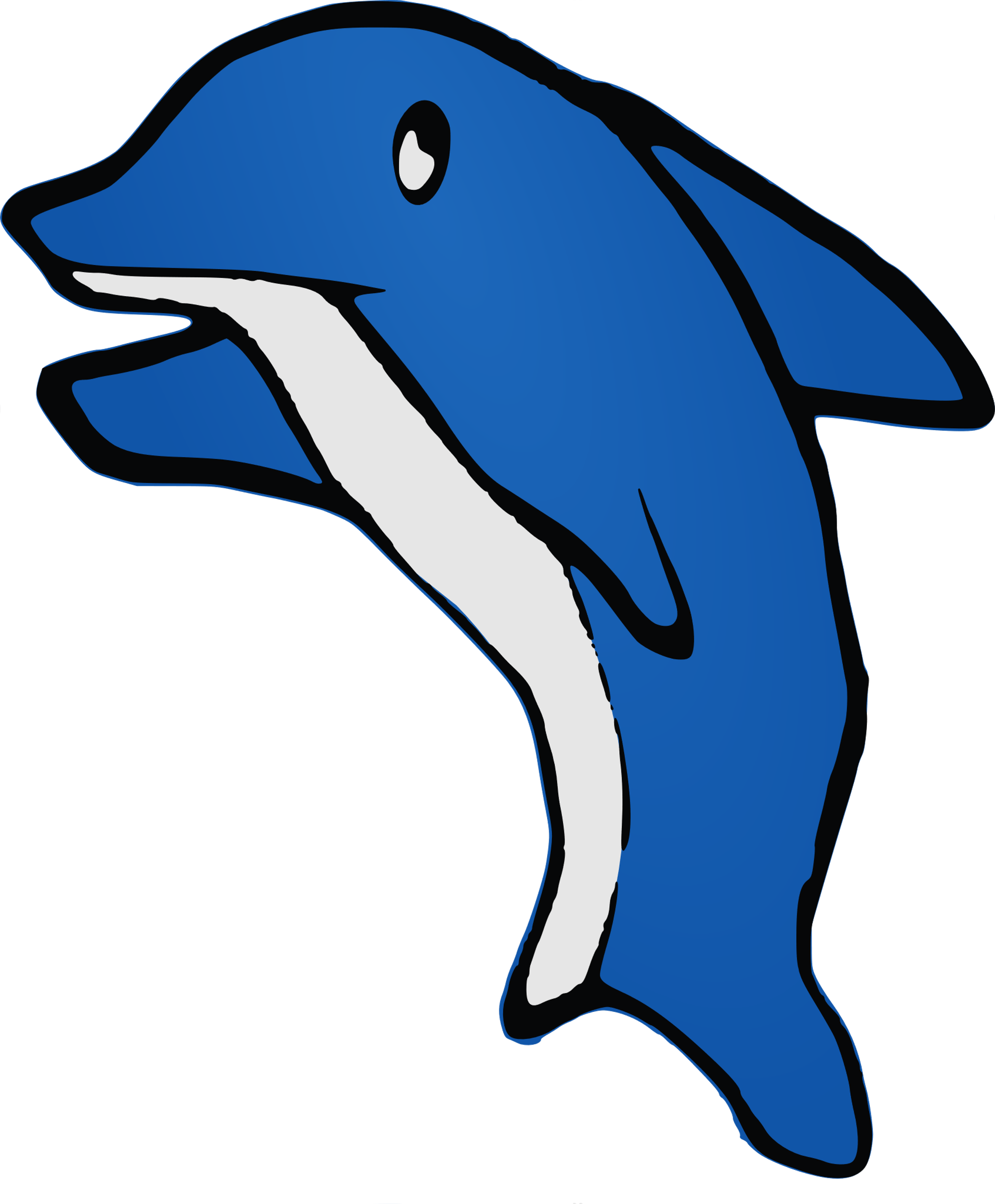 3. lekce plavání – 26. 3. 2024stejné pokyny – viz 26. UČEBNÍ PLÁN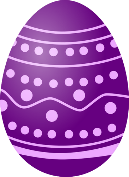 28. 3. Velikonoční prázdniny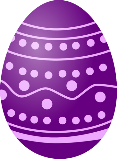 29. 3. Státní svátek1. 4. Státní svátek (Velikonoce)Plán výukyČJ nosíme učebnici ČJ str. 77–79, PS II. díl str. 20Dokončení, procvičování vyjmenovaných slov a příbuzných slov po PSloh: Přání – svátky a tradice (Velikonoce)ČT čítanku máme ve škole (někdy si ji vezmeme domů z důvodu DÚ)Hlasité čtení s tvorbou otázek po přečteníŽáci si čtou pravidelně každý den svoji vlastní knihu M nosíme učebnici M II. díl str. 45–46 Opakování písemného sčítání a odčítání se zkouškou (obor do 1000)Slovní úlohyPRV děti nosí učebnici PRVOUKY str. 38Test: Třídění rostlin (znát alespoň dva zástupce – viz uč. str. 36–37 nebo sešit)obilovinytrávykvetoucí nekvetoucíužitkové (ovoce)užitkové (zelenina)Jedovaté a chráněné rostliny (využití školní encyklopedie rostlin)AJ děti nosí UČEBNICI CHIT CHAT 1, PS CHIT CHAT (černobílý), sešit na slovíčkaVyučuje pan učitel Ing. P. Šlachta, slachta@3zs.czPČ děti budou mít vždy funkční lepidlo, nůžky a další pomůcky dle potřeby na pokyn vyučujícíhoVyučuje paní učitelka Mgr. V. Kyselová, kyselova@3zs.cz